Leçon #38La géométrie des cercles- propriété #1FE1 : Résoudre les problèmes et justifier la stratégie pour déterminer la solution en utilisant les propriétés du cercle, y compris : • la perpendiculaire passant au centre d’un cercle à une corde est la médiatrice de la corde; • la mesure de l’angle au centre est égale au double de la mesure de l’angle inscrit sous-tendu par le même arc; • les angles inscrits sous-tendus par le même arc sont congruents • une tangente à un cercle est perpendiculaire au rayon au point de tangence. #1. Vidéo : https://youtu.be/kpdtA5bUyRA #2. Complétez les questions suivantes dans vos cahiers à la page 79.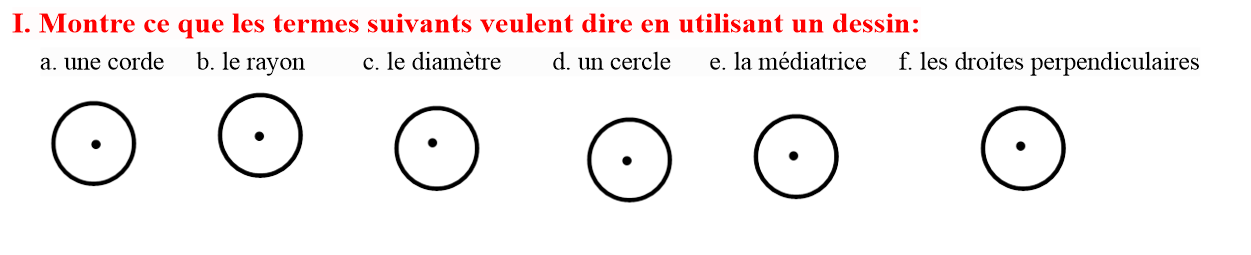 2. Trouvez les parties manquantes.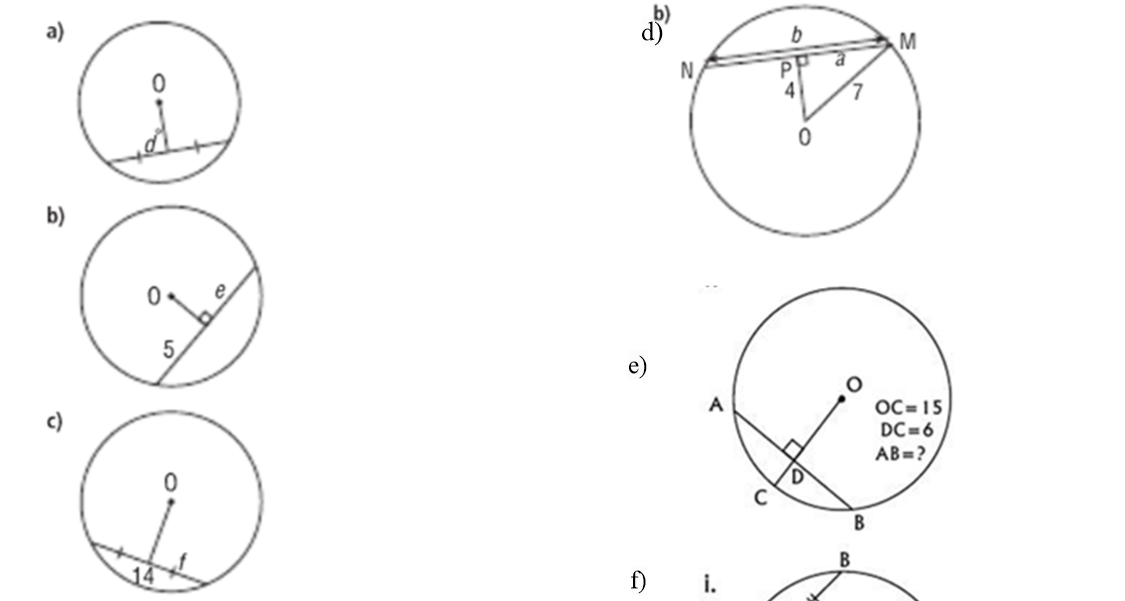 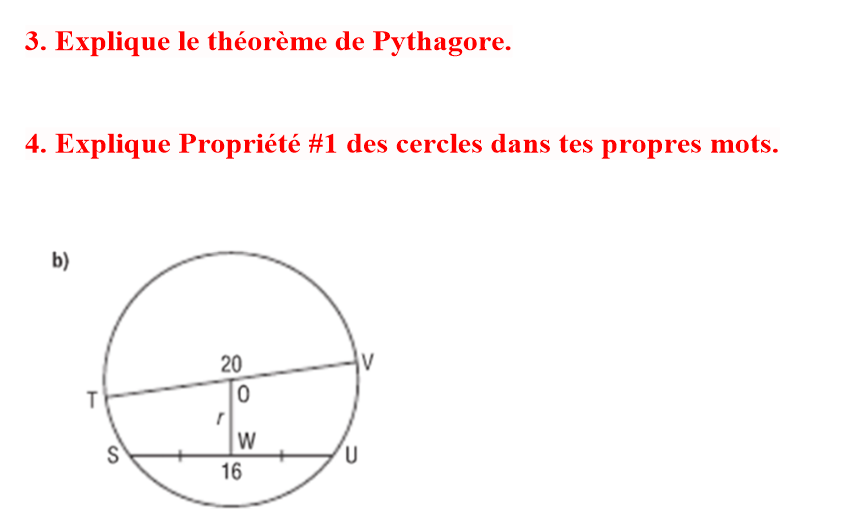 Quand vous avez fini, corrigez vos solutions.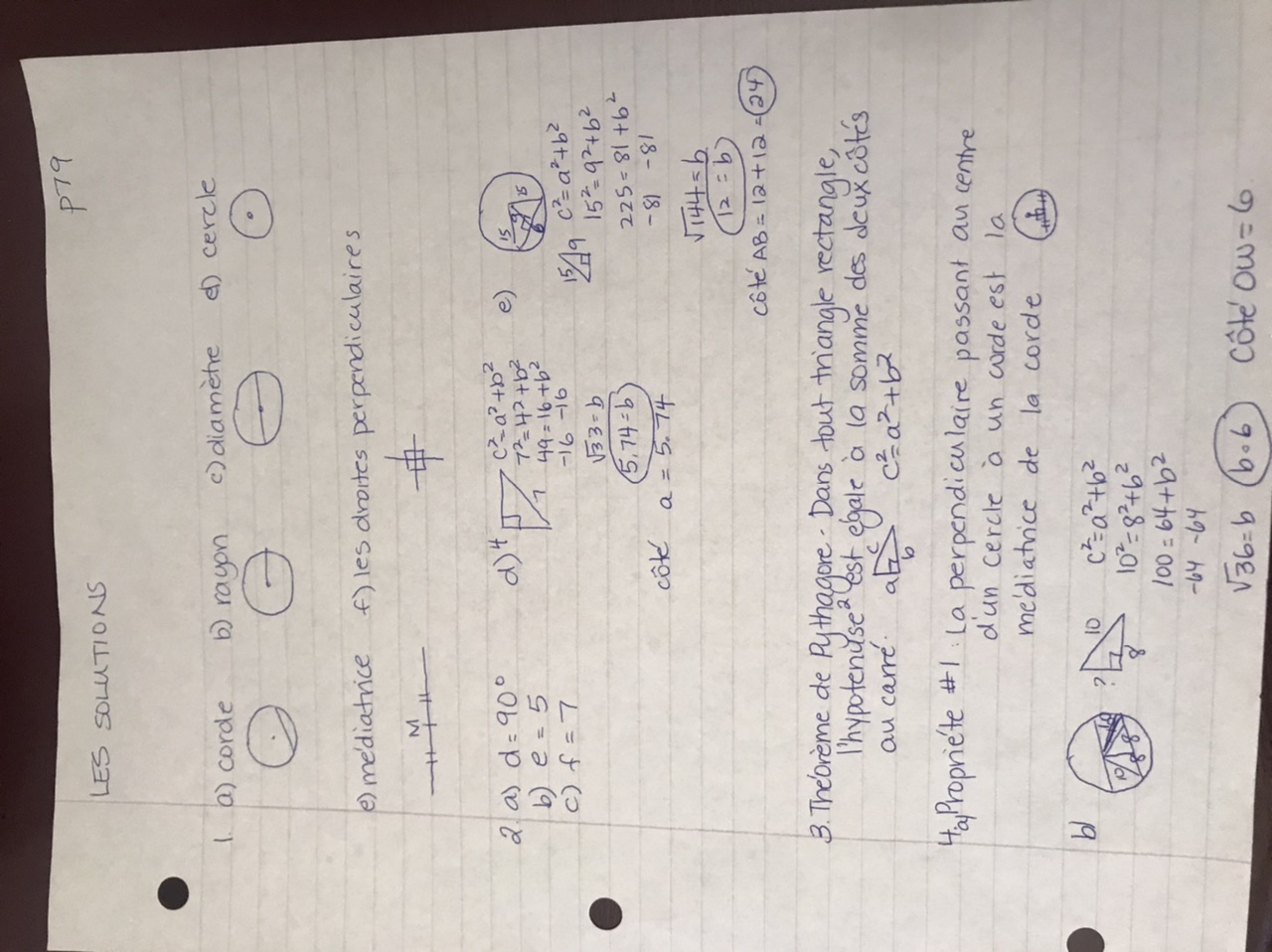 